Animal Use Protocol – ARS 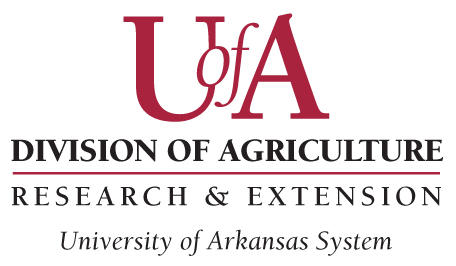 Instructions:This is a Microsoft Work (MSWord) “form”.  Use MSWord to fill in the information asked for in either the blank(s) or box provided.  You can put as much information in the blanks or boxes as needed.  Please do not submit this form as a PDF.Submit an electronic copy (please do not send a scanned copy) in MSWord format of your completed protocol to agiacuc@uark.edu.  Submissions received by the Ag-IACUC Administrator from the email address of the PI are considered signed.  No other form of submission is accepted.Failure to follow these instructions and adequately fill out the required information may result in the protocol being returned.The PI is responsible for ensuring any additional information/approval from EHS, IRB, IBC, etc. (if necessary). The deadline for getting this form to agiacuc@uark.edu is 12:00 midnight on the SECOND MONDAY of every month.Training will be verified.  If training records cannot be found for any individual listed, the submission will not be considered until the training is complete.Project/Protocol Title:  Requested Project Length (3-year maximum):  Funding Source (Check all that apply):  NIH	  NSF    USDA    Private Industry    U of A    State of Arkansas    Other:  Personnel:	Instructions:PI is responsible for ensuring all individuals with direct animal contact are appropriately trained prior to working independently or unsupervisedPersons preforming euthanasia must show documented training and follow-up	 Mandatory online training Information (www.aaesbusinessoffice.uada.edu/agiacuc/Forms)		All individuals with direct animal contact or responsibilities regarding animals outlined within 			this proposal must take the following prior to Committee review:“Working with the IACUC” for Researchers, Animal Technicians, Research Administration/staff and Students working with animals“Working with Poultry in Agriculture Research”Poultry Science Departmental QuizPrincipal Investigator:      Contact Phone:  Email:  Department:  Experience with species listed in AUP*?				  Yes    No   Responsible for euthanasia within your Experimental Design:		  Yes	  No	  NA	Personnel:	(Please list all personnel with direct animal contact or animal responsibilities):Name:Experience with species listed in AUP*?				  Yes    No   Responsible for euthanasia within your Experimental Design:		  Yes	  No	  NA	*No individual should work unsupervised until deemed competent.  All animal related training is the responsibility of the PI.Species utilized:	Common name(s):    Chicken    Turkey    Quail    Duck    Swine    Cattle					        Horse        Goat       Other 			Gender(s):    Male     Female     Both	Age:  Lay Statement (100-300 words):	Instructions:		Please provide in lay language:A concise, but specific statement of the scientific objective for the proposed research.  The rationale behind the objective.The species to be used.A quick overview of the procedures to be followed.Lay Statement Narrative (Comprehensible to a non-scientist!):  Experimental Design:  	Instructions:  Provide an overview of the Experimental Design.  Please include:A table/list/chart indicating:Treatment/control groups and numbers of animals per group/pen.A schedule or timetable of the treatments Duration of treatmentsExperimental Design narrative:   Requested Number of animals:Justification for number (Why are you requesting the number you selected?):  Post-study fate of animals:  			  Return to flock/herd			  Processing			  Euthanasia (study related – does not include unexpected occurrence)				  Inhalation of carbon dioxide				  Overdose of anesthetic					Agent:  					Dose:  					Route:  						  Physical Means without anesthesia (must be justified)					Method:  				  Physical Means with anesthesia					Method:  				  Other					Method:  			  Other (Describe):  Housing: 	Instructions: 		 Please describe how the animals will be housed.  Include:Cage or pen size (include dimensions)Number of animals per cage (indicate floor space allotted per animal)A concise description of husbandry practices Housing type: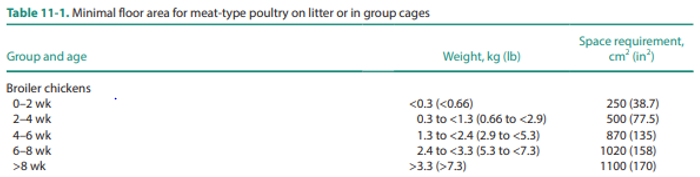 		  Floor pen			Size (L x W):			Density in2:			Bedding type:			Additional Comments:		  Battery Cage			Size (L x W):			Density per in2:			Additional Comments:		  Metabolic Cage			Size (L x W):			Density per in2:			Additional Comments:		  Other:	Location:		          		  Poultry Research Farm			 Colony Houses (1471/1472)			  235      		  Other: 							 Feed:		  Meets nutritional requirements		  Nutrient deficient		  ad libitum 		  Restricted (Please describe):	Water:		  ad libitum		  Other (Please describe)	Environmental Temperature:		  Age appropriate/Standard		  Other (Please describe):	Lighting Schedule/Photointensity:		  Age appropriate/Standard		  Other (Please describe):	Minimum planned observations/care per day:	Surgical Procedures:	  None	  Non-survival surgery (euthanasia will be administered before recovery from anesthesia)	  Survival Surgery (Must be clearly described in Experimental Design)Non-surgical (Invasive) Procedures:	  None	  Blood collection		Site:  			Needle Gauge:  		Frequency:  		Volume:  	  Gavage		Frequency:  		Volume:  	  Exposure of living animal to a hazardous, toxic and/or radioactive substance		Substance name:  		Route of Administration:  		Dose:  		Frequency:  		Volume:  	  Exposure of a living animal to an infectious agent		Agent Name:  		Means of Exposure:  		Dose/Volume:  		Frequency:  	  Immunization Protocol (Does not include standard preventive vaccines)		Injection Site:  		Volume per Site:  		Frequency of Injection:  		Adjuvant Used:  		Method:  	  Other 		Describe:  Non-Surgical (Non-Invasive) Procedures:	  None	  Prolonged Restraint		Method:  		Duration:  		Frequency:  		Procedure by which adapted to restraint device:  			  Abnormal Environment (Departure from normal/standard housing conditions)		Temperature:  		Humidity:  		Lighting:  		Duration:  		Hypobaric/Hyperbaric conditions:  		Flooring:  		Other:  	  Aversive Stimuli		Type:  		Intensity:  		Duration:  		Justification:  	  Food/Water Deprivation (Note:  Food and/or water removal for 24 hours prior to surgery or as 				standard procedure per FASS Guide is not considered to be food/water deprivation.)		Duration:  		Frequency:  		Extent (Total/partial):  		Methods to Monitor Distress:  	  Use of Death (without euthanasia) as study/procedure endpoint (Note:  Provide justification in 				the abstract and/or experimental design as to why an earlier endpoint is not acceptable)	  Other:		Describe:Unexpected illness and/or injury	If animal becomes unexpectedly injured or ill during this project, please specify the criterion you 	will use to determine if, and when euthanasia will be used to relieve suffering		Criteria:  		Please describe method to be utilized (See above):  Disposal of Remains:	  Incineration	  Composting	  Rendering      	  Other (Describe): Statement of Compliance: As the individual responsible (Principal Investigator) for this research and/or teaching project (please check),	  I confirm:That I have completed the following:CITI training module: “Working with the IACUC” for Researchers, Animal Technicians, Research Administration/staff and students working with animals”CITI training module: “Working with Poultry in Agricultural Research”Poultry Science Departmental QuizThat all individuals involved with the animals used in this project will complete the above training and will be instructed in the humane care, handling, and use of animals, prior to any participation in the project, and I will have reviewed their qualifications.That the well-being of the animals used in this study has been considered in the designing of this proposal.That alternatives (if possible) to the use of live animals for this proposal have been considered.  I certify:That the research proposed herein does not unnecessarily replicate previously published studies.That this proposed research has the potential for novel finding(s) for animal agriculture and/or agricultural animal wellbeing.Procedures involving animals are designed and performed with due consideration of their relevance to human or animal health, the advancement of knowledge, or the good of society.   	  I agree:Not to proceed with any portion of the project or purchase animals until I received written approval from the University of Arkansas – Division of Agriculture Institutional Animal Care and Use Committee (Ag-IACUC).That no substantive change(s) will be made in the items contained in this proposal without prior written notification to and approval by the Ag-IACUC.To allow inspection of my research facilities by members of the Ag-IACUC and the Animal Welfare Veterinarian and to comply promptly if informed of any violations of the University of Arkansas – Division of Agriculture’s Policy on Animal Care and Use.	  I understand:That failure to comply with the above may, ultimately, lead to revocation of my privileges to conduct animal research at the University of Arkansas – Division of Agriculture.Protocols received by the Ag-IACUC Administrator from the email address of the PI are considered signed.  No other form of submission is accepted.The regulations for the Animal Welfare Act (United States Department of Agriculture) and the Public Health Service require that protocols for biomedical research and teaching involving animals the following concerns be specifically addressed in writing by the Principal Investigator.  Items in brackets [] identify the source of the requirement (AWA = Animal Welfare Act; NIH = NIH Guide for Care and Use of Laboratory Animals, 1996 edition).Animals should not be used if other methods exist that would provide substantially the same information.  Indicate why the use of live animals is required in this research.  [AWA 2.3(e) (2); NIH p.8]	       Indicate here:Justify your choice of species by listing some of the important characteristics of the species that make it suitable for use in the proposed research.  Cost alone is not sufficient rationale.  [AWA 2.3(e) (2); NIH p.8]Justify here:The number of animals used should be the minimum number that can be expected to provide valid results.  Describe how the number of animals to be used was determined to comply with this requirement, i.e., that the number of animals to be used can be expected to provide valid results.  [AWA 2.3(e) (2); NIH p.8] A statistical explanation is needed.	       Describe here:The Principal Investigator submitting protocols for research should not unnecessarily duplicate previous experiments, and must provide a statement that a literature review has been carried out demonstrating that this research does not, in fact, unnecessarily duplicate previous experiments. [AWA Sect. 2.31(d)(1)(iii)]	       Provide statement here: The Principal Investigatory submitting protocols for research must consider less invasive alternatives to procedures that may cause more than momentary or slight pain or distress to animals (i.e. Category C or higher) and must provide a statement that appropriate alternative research methods are not available for any proposed procedures that are Category C or higher. [AWA Sect. 2.31 (d)(i)]	       Provide statement here:  The database used must be identified (check below).  [AWA 2.31 (d) (1) (I, ii, and iii); NIH p. 8]	          Database		Date(s) of Search		Key Word(s) Used	          Medline	          Agricola            Other (List)	          Other (List)References:Animal Welfare Act and Regulations (USDA/APHIS) https://www.aphis.usda.gov/animal_welfare/downloads/AC_BlueBook_AWA_508_comp_version.pdfGuide for the Care and Use of Agricultural Animals in Research and Teaching (Ag Guide) https://www.adsa.org/Portals/0/SiteContent/docs/AgGuide4th/Ag_Guide_4th_ed.pdfAVMA 2020 Guidelines for Euthanasiahttps://www.avma.org/sites/default/files/resources/euthanasia.pdfGuide for the Care and Use of Laboratory Animals (The Guide) https://grants.nih.gov/grants/olaw/guide-for-the-care-and-use-of-laboratory-animals.pdfPublic Health Service Policy on Human Care and Use of Laboratory Animals https://olaw.nih.gov/sites/default/files/PHSPolicyLabAnimals.pdfUS Government Principles for the Utilization and Care of Vertebrate Animals Used in Testing, Research, and Training https://olaw.nih.gov/policies-laws/gov-principles.htmCommon Industry Standards